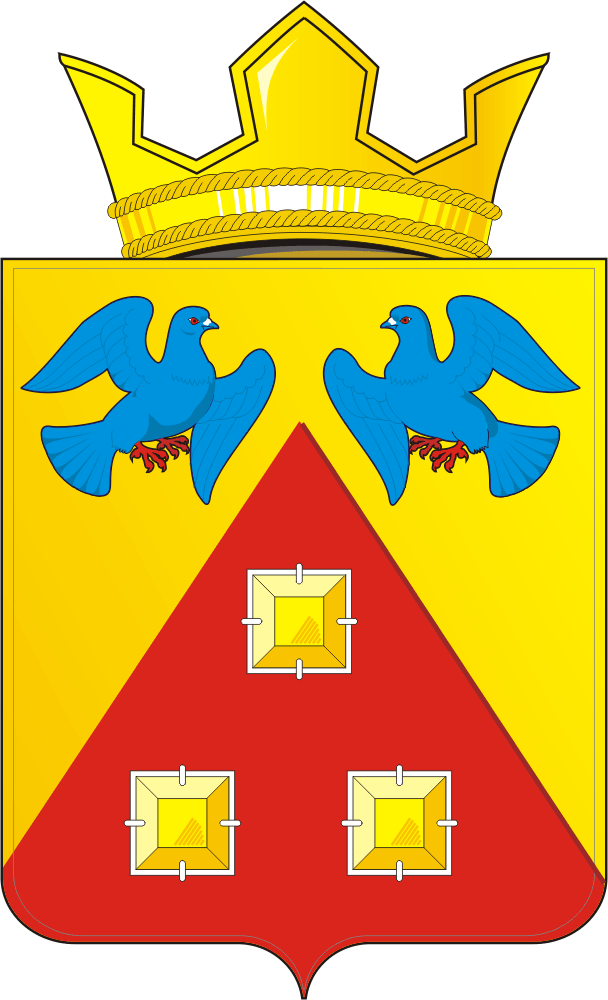 КОНТРОЛЬНО – СЧЕТНЫЙ  ОРГАН «СЧЕТНАЯ ПАЛАТА»МУНИЦИПАЛЬНОГО  ОБРАЗОВАНИЯ САРАКТАШСКИЙ  ПОССОВЕТ  САРАКТАШСКОГО РАЙОНА ОРЕНБУРГСКОЙ ОБЛАСТИ462100, Оренбургская область, п.Саракташ, ул.Свердлова/Депутатская, 5/5, тел. (35333) 6-11-97 E-mail: lan-ksp@mail.ru_____________________________________________            « 06 » ноября  .                                                                                                       № 5   ЗАКЛЮЧЕНИЕна проект решения Совета депутатов муниципального образования Саракташский поссовет «О внесении изменений в решение Совета депутатов муниципального образования Саракташский поссовет от 21 декабря 2017 года  №177  «О бюджете муниципального образования  Саракташский поссовет на  2018 год и на плановый период 2019 и 2020 годов»         Заключение контрольно-счетного органа  «Счетная палата» муниципального образования Саракташский поссовет (далее – Счетная палата) на проект решения Совета депутатов муниципального образования Саракташский поссовет «О внесении изменений в решение Совета депутатов муниципального образования Саракташский поссовет от 21 декабря 2017 года №177 «О бюджете муниципального образования Саракташский поссовет на 2018 год и на плановый период 2019 и 2020 годов» (далее – Проект решения) подготовлено в соответствии с требованиями Бюджетного кодекса Российской Федерации, Федерального закона от 07.02.2011 № 6-ФЗ «Об общих принципах организации деятельности контрольно-счетных органов субъектов Российской Федерации и муниципальных образований», Положения «О бюджетном процессе в муниципальном образовании Саракташский поссовет», утвержденного решением Совета депутатов муниципального образования Саракташский поссовет от 28.11.2016г. № 95, Положения о контрольно-счетном органе «Счетная палата» муниципального образования Саракташский поссовет Саракташского района Оренбургской области», утвержденного решением Совета депутатов муниципального образования Саракташский поссовет от 26.11.2015г. №29 (с изменениями от 07.07.2017г. №132, от 21.12.2017г. №181).        Проект решения представлен на экспертизу в Счетную палату ведущим специалистом-бухгалтером администрации муниципального образования Саракташский поссовет 02.11.2018 года. Общие положения        Предлагаемые Проектом  решения изменения коснутся расходной части  местного бюджета.         Доходная  часть бюджета остается неизменной.          Проектом решения предлагается утвердить расходы - в размере 87 253 897,40  рублей, или увеличить на 1 021 652,26 рублей по сравнению с ранее утвержденными назначениями (86 232 245,14 рублей). Объём дефицита предлагается утвердить в сумме  1 025 504,12  рублей.  2. Изменение расходной части бюджетамуниципального образования Саракташский поссовет         По расходам планируется  увеличение бюджетных ассигнований, за счет увеличения  лимитов бюджетных ассигнований, за счет  уменьшения   остатков  за счет собственных доходов бюджета на счете на 01.01.2018 года  в сумме   1 021 652,26 рублей, в том числе по разделам  (таблица 2).                                                                                                                                 Таблица 2 (руб.)        Изменения вносятся по следующим разделам:      -    Увеличение бюджетных ассигнований  по  0100 «Общегосударственные вопросы» 8 970 173,00  рублей (+ 284 000,00 рублей).         Изменение ассигнований  в  разрезе подразделов произведено следующим образом:0102 «Функционирование высшего должностного лица субъекта Российской Федерации и муниципального образования»  ассигнования увеличены на 100 000,00 рублей) расходы  на выплату заработной платы       за  счет перераспределения:бюджетных ассигнований с 0104 «Функционирование местных администраций»  - (- 100 000,00 рублей). 0104 «Функционирование местных администраций» бюджетные ассигнования увеличены на 244 000,00 рублей, расходы  на закупку товаров, работ, услуг для обеспечения муниципальных нужд за счет увеличения  лимитов бюджетных ассигнований на + 100 000,00 рублей.  за счет перераспределения: ассигнований с0106 «Обеспечение деятельности финансовых, налоговых и таможенных органов финансового  (финансово-бюджетного) надзора» - (- 10 000,00 рублей);0113 «Другие общегосударственные вопросы» - (- 50 000,00 рублей);0503 «Благоустройство» - (- 144 000,00 рублей);0800 «Культура» - (- 40 000,00 рублей).         -   Увеличение бюджетных ассигнований  по  0500 «Жилищно-коммунальное хозяйство» 17 095 681,54  рублей (+ 777 652,26 рублей), в том числе:         0501 «Жилищное хозяйство»  бюджетные ассигнования увеличиваются  на  1 942 200,00 рублей, расходы  на выкуп жилого помещения (квартиры), расположенной по адресу: п.Саракташ, пер.Железнодорожный, 26А кв.13 в целях реализации мероприятий по программе «Переселение граждан Саракташского поссовета из аварийного жилищного фонда на 2013-2017 годы», за  счет перераспределения:бюджетных ассигнований с подраздела 0503 «Благоустройство» (- 1 942 200,00 рублей);       0503 «Благоустройство» бюджетные ассигнования уменьшены на   1 164 547,74 рублей,  в том числе:        за  счет уточнения кодов бюджетной классификации на раздел, подраздел 0501 «Жилищное хозяйство» + 1 942 200,00  рублей;          за счет перераспределения на подраздел  0104«Функционирование местных администраций» + 144 000,00 рублей; за счет увеличения  лимитов бюджетных ассигнований  на 921 652,26 рублей.-    Уменьшение бюджетных ассигнований  по  0800 «Культура, кинематография» 27 387 600,00  рублей (- 40 000,00 рублей), в том числе:0801 «Культура»  бюджетные ассигнования уменьшены - 40 000,00 рублей,           за счет перераспределения на подраздел  0104 «Функционирование местных администраций» +40 000,00 рублей.4. Дефицит, источники покрытия дефицита бюджета                                                   муниципального образования Саракташский поссовет          Согласно представленному проекту решения, объем дефицита бюджета муниципального образования Саракташский поссовет на 2018 год планируется в сумме 1 025 504,12 рублей, что составит 1,2% к объему доходов бюджета без учета безвозмездных поступлений, т.е. не превышает ограничения (10%), установленные статьей 92.1 Бюджетного кодекса РФ. Выводы и предложения:Проектом Решения планируется изменить расходную часть бюджета муниципального образования Саракташский поссовет.             В результате внесённых изменений:                  - доходы местного бюджета остаются прежними  в сумме  86 228 393,28 рублей.     - расходы местного бюджета увеличиваются на сумму 1 021 652,26 рублей по сравнению с первоначально утвержденными назначениями (86 232 245,14рублей);   - дефицит бюджета составляет 1 025 504,12 рублей, что не превышает ограничения, установленные ст. 92.1 Бюджетного кодекса РФ.         2. По итогам экспертизы проекта Решения «О внесении изменений в решение Совета депутатов муниципального образования Саракташский поссовет от 21.12.2017г. №177 «О бюджете муниципального образования Саракташский поссовет на 2018 год и плановый период 2019 и 2020 годов» замечания и предложения отсутствуют.      Председатель Счетной палаты        Саракташского поссовета                                                                  Л.А. Никонова  Наименование показателейРазделУтверждено решением о бюджете от 21.12.17 №177Утверждено решением о бюджете от 03.08.18 №206Проект решения о внесении изменений в бюджет МО Саракташский поссовет на 2018 год и плановый период 2019-2020г.Отклонение(+,-)Общегосударственные вопросы01008 655 000,008 686 173,008 970 173,00+ 284 000,00Национальная безопасность и правоохранительная деятельность0300785 500,00785 500,00785 500,000,00Национальная экономика040016 220 600,0023 366 042,8623 366 042,860,00Жилищно-коммунальное хозяйство050021 164 509,0016 318 029,2817 095 681,54+ 777 652,26Культура и кинематография080026 655 500,0027 427 600,0027 387 600,00- 40 000,00Социальная политика10007 750 900,009 248 900,009 248 900,000,00Физическая культура и спорт1100400 000,00400 000,00400 000,000,00Итого расходов:81 632 009,0086 232 245,1487 253 897,40+ 1 021 652,26